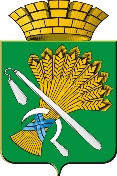 ГЛАВА КАМЫШЛОВСКОГО ГОРОДСКОГО ОКРУГАП О С Т А Н О В Л Е Н И Е от 25.06.2018 года   № 551 г. КамышловО внесении   изменений в Муниципальную программу «Повышение эффективности управления муниципальной собственностью Камышловского городского округа до 2020 года», утвержденнуюпостановлением главы Камышловского городского округа от 20.11.2013г.№2053 В соответствии с ФЗ №131 от 06.10.2003г «Об общих принципах организации местного самоуправления в Российской Федерации», с Решением Думы КГО от 26.04.2018 №239, Постановлением главы КГО от 04.10.2013г №1786 «Об утверждении Порядка формирования и реализации муниципальных программ Камышловского городского округа», руководствуясь Уставом Камышловского городского округа, глава Камышловского городского округаПОСТАНОВИЛ: Внести в Муниципальную программу «Повышение  эффективности управления муниципальной собственностью  Камышловского городского округа  до 2020 года», утвержденную постановлением главы Камышловского городского округа от 20.11.2013г №2053 с изменениями внесенными постановлениями от 27.02.2014г №385; от 06.06.2014г №962; от 12.08.2014г №1273; от 08.09.2014 г №1469; от 27.11.2014г № 1987; от 25.12.2014г №2169; от 19.11.2015г №1600; от 10.08.2016г №870; от 12.12.2016г №1262; от 14.06.2017г №563; от 02.08.2017г №736; от 20.10.2017г №963; от 06.12.2017г №1123; от 29.03.2018г года № 281  следующие изменения:   1.1. В паспорте муниципальной программы строку «объемы финансирования муниципальной программы по годам реализации, тыс. рублей» изложить в следующей редакции: - бюджет Камышловского городского округа       2014год – 2850939,00       2015год – 3458822,00       2016год – 3025263,00       2017год – 2518903,72        2018год – 4029204,00       2019год – 3363222,00       2020год -  3363222,001.2. Цели, задачи и целевые показатели реализации муниципальной программы изложить в следующей редакции (прилагается). 1.3.  План мероприятий по выполнению муниципальной программы «Повышение эффективности управления муниципальной собственностью Камышловского городского округа до 2020 года» изложить в новой редакции (прилагается). 2. Настоящее постановление опубликовать в газете «Камышловские известия», на официальном сайте Камышловского городского округа в информационно - телекоммуникационной системе «Интернет». 3.Контроль за	исполнением настоящего постановления возложить на председателя комитета по управлению имуществом и земельным ресурсам администрации Камышловского городского округа Михайлову Е.В.Глава Камышловского городского округа                                  А.В. ПоловниковПриложение №1Цели, задачи и целевые показатели реализации муниципальной программы«Повышение эффективности управления муниципальной собственностью Камышловского городского округа до 2020 года»№ строкиНаименование цели (целей) и задач, целевых показателейЕдиница измеренияЗначение целевого показателя реализации муниципальной программыЗначение целевого показателя реализации муниципальной программыЗначение целевого показателя реализации муниципальной программыЗначение целевого показателя реализации муниципальной программыЗначение целевого показателя реализации муниципальной программыЗначение целевого показателя реализации муниципальной программыЗначение целевого показателя реализации муниципальной программыИсточник значений показателей№ строкиНаименование цели (целей) и задач, целевых показателейЕдиница измеренияпервый год2014второй год2015третий год2016четвертый год2017пятый год2018шестой год2019седьмой год20201234567891011   1.     Цель: Увеличение финансовых поступлений в бюджет города   1.     Цель: Увеличение финансовых поступлений в бюджет города   1.     Цель: Увеличение финансовых поступлений в бюджет города   1.     Цель: Увеличение финансовых поступлений в бюджет города   1.     Цель: Увеличение финансовых поступлений в бюджет города   1.     Цель: Увеличение финансовых поступлений в бюджет города   1.     Цель: Увеличение финансовых поступлений в бюджет города   1.     Цель: Увеличение финансовых поступлений в бюджет города   1.     Цель: Увеличение финансовых поступлений в бюджет города   1.     Цель: Увеличение финансовых поступлений в бюджет города   1.     Цель: Увеличение финансовых поступлений в бюджет города   2.      Задача.  Совершенствование учета муниципального имущества и земельных участков   2.      Задача.  Совершенствование учета муниципального имущества и земельных участков   2.      Задача.  Совершенствование учета муниципального имущества и земельных участков   2.      Задача.  Совершенствование учета муниципального имущества и земельных участков   2.      Задача.  Совершенствование учета муниципального имущества и земельных участков   2.      Задача.  Совершенствование учета муниципального имущества и земельных участков   2.      Задача.  Совершенствование учета муниципального имущества и земельных участков   2.      Задача.  Совершенствование учета муниципального имущества и земельных участков   2.      Задача.  Совершенствование учета муниципального имущества и земельных участков   2.      Задача.  Совершенствование учета муниципального имущества и земельных участков   2.      Задача.  Совершенствование учета муниципального имущества и земельных участков1Инвентаризация имущества (количество объектов)ед.303030303030302оценка имущества (количество объектов)ед.252525252525253Оформление права собственности (количество объектов)ед.202020202020204Доведение доли многоквартирных домов с окончательно определенной долей земельного участка каждого из собственников и переданных в УФНС для налогообложения%304050600002Цель: Повышение эффективности управления муниципальным имуществом и земельными ресурсамиЦель: Повышение эффективности управления муниципальным имуществом и земельными ресурсамиЦель: Повышение эффективности управления муниципальным имуществом и земельными ресурсамиЦель: Повышение эффективности управления муниципальным имуществом и земельными ресурсамиЦель: Повышение эффективности управления муниципальным имуществом и земельными ресурсамиЦель: Повышение эффективности управления муниципальным имуществом и земельными ресурсамиЦель: Повышение эффективности управления муниципальным имуществом и земельными ресурсамиЦель: Повышение эффективности управления муниципальным имуществом и земельными ресурсамиЦель: Повышение эффективности управления муниципальным имуществом и земельными ресурсамиЦель: Повышение эффективности управления муниципальным имуществом и земельными ресурсами2Задача. Совершенствование учета муниципального имущества и земельных участков. Улучшение и обновление имущества Казны.Задача. Совершенствование учета муниципального имущества и земельных участков. Улучшение и обновление имущества Казны.Задача. Совершенствование учета муниципального имущества и земельных участков. Улучшение и обновление имущества Казны.Задача. Совершенствование учета муниципального имущества и земельных участков. Улучшение и обновление имущества Казны.Задача. Совершенствование учета муниципального имущества и земельных участков. Улучшение и обновление имущества Казны.Задача. Совершенствование учета муниципального имущества и земельных участков. Улучшение и обновление имущества Казны.Задача. Совершенствование учета муниципального имущества и земельных участков. Улучшение и обновление имущества Казны.Задача. Совершенствование учета муниципального имущества и земельных участков. Улучшение и обновление имущества Казны.Задача. Совершенствование учета муниципального имущества и земельных участков. Улучшение и обновление имущества Казны.Задача. Совершенствование учета муниципального имущества и земельных участков. Улучшение и обновление имущества Казны.1Регистрация права собственности на тротуары %50607000002Проведение капитального ремонтаед.33330003Приобретение нового имуществаед.11110003Цель: Совершенствование организационной и административной деятельностиЦель: Совершенствование организационной и административной деятельностиЦель: Совершенствование организационной и административной деятельностиЦель: Совершенствование организационной и административной деятельностиЦель: Совершенствование организационной и административной деятельностиЦель: Совершенствование организационной и административной деятельностиЦель: Совершенствование организационной и административной деятельностиЦель: Совершенствование организационной и административной деятельностиЦель: Совершенствование организационной и административной деятельностиЦель: Совершенствование организационной и административной деятельности3Задача. Содействие развитию инфраструктуры города для обеспечения нужд предпринимателей и жителей городаЗадача. Содействие развитию инфраструктуры города для обеспечения нужд предпринимателей и жителей городаЗадача. Содействие развитию инфраструктуры города для обеспечения нужд предпринимателей и жителей городаЗадача. Содействие развитию инфраструктуры города для обеспечения нужд предпринимателей и жителей городаЗадача. Содействие развитию инфраструктуры города для обеспечения нужд предпринимателей и жителей городаЗадача. Содействие развитию инфраструктуры города для обеспечения нужд предпринимателей и жителей городаЗадача. Содействие развитию инфраструктуры города для обеспечения нужд предпринимателей и жителей городаЗадача. Содействие развитию инфраструктуры города для обеспечения нужд предпринимателей и жителей городаЗадача. Содействие развитию инфраструктуры города для обеспечения нужд предпринимателей и жителей городаЗадача. Содействие развитию инфраструктуры города для обеспечения нужд предпринимателей и жителей города1Доведение доли предоставления земельных участков льготной категории граждан, в соответствии с законом СО № 18-ОЗ%506070800002Доведение доли сформированных и поставленных на кадастровый учет земельных участков под автодорогами%000700003Регистрация права собственности на автодорогиед.0070800004Снос ветхого жильяед.0835555    Приложение №3    к постановлению главы Камышловского городского    округа от 20.11.2013г №2053План мероприятий по выполнению муниципальной программы«Повышение эффективности управления муниципальной собственностью Камышловского городского округа до 2020 года»                                                                                                                                                                                                                                                                                 (руб.)